             О внесении изменений и дополнений в постановление от 23.12.2015г. №45 «Об утверждении Перечня главных администраторов  доходов бюджета сельского поселения Бельский сельсовет муниципального района Гафурийский  район Республики Башкортостан, а также состава закрепляемых за ними кодов классификации доходов  бюджета» В соответствии с положениями Бюджетного кодекса Российской Федерации, в целях своевременного зачисления в бюджет поселения поступлений по урегулированию расчетов между бюджетами бюджетной системы и во избежание отнесения Управлением Федерального казначейства по Республике Башкортостан платежей на невыясненные поступления, необходимо, постановление Администрации сельского поселения «Об утверждении Перечня главных администраторов  доходов бюджета сельского поселения Бельский сельсовет муниципального района Гафурийский  район Республики Башкортостан, а также состава закрепляемых за ними кодов классификации доходов  бюджета» -дополнить кодами бюджетной классификации:   Глава сельского поселения:                                                                              Ю.З.АхмеровБАШ?ОРТОСТАН РЕСПУБЛИКА№Ы;АФУРИ РАЙОНЫ МУНИЦИПАЛЬ РАЙОНЫНЫ*БЕЛЬСКИЙ АУЫЛСОВЕТЫ АУЫЛ БИЛ"М"№Е           ХАКИМИ"ТЕБАШ?ОРТОСТАН РЕСПУБЛИКА№Ы;АФУРИ РАЙОНЫ МУНИЦИПАЛЬ РАЙОНЫНЫ*БЕЛЬСКИЙ АУЫЛСОВЕТЫ АУЫЛ БИЛ"М"№Е           ХАКИМИ"ТЕ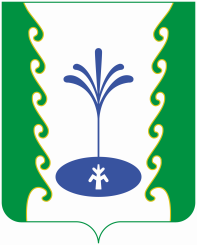 АДМИНИСТРАЦИЯСЕЛЬСКОГО ПОСЕЛЕНИЯБЕЛЬСКИЙ СЕЛЬСОВЕТМУНИЦИПАЛЬНОГО РАЙОНА ГАФУРИЙСКИЙ РАЙОНРЕСПУБЛИКИ БАШКОРТОСТАНАДМИНИСТРАЦИЯСЕЛЬСКОГО ПОСЕЛЕНИЯБЕЛЬСКИЙ СЕЛЬСОВЕТМУНИЦИПАЛЬНОГО РАЙОНА ГАФУРИЙСКИЙ РАЙОНРЕСПУБЛИКИ БАШКОРТОСТАН?АРАРПОСТАНОВЛЕНИЕ12 май 2016 й.№35                12 мая  2016 г.791 1 18 05200 10 0000 151Перечисления из бюджетов сельских поселений по решениям о взыскании средств, предоставленных из иных бюджетов бюджетной системы Российской Федерации     791 1 18 05000 10 0000 180Поступления в бюджеты сельских поселений (перечисления из бюджетов сельских поселений) по урегулированию расчетов между бюджетами бюджетной системы Российской Федерации по распределенным доходам